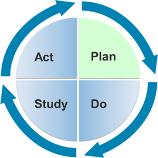 Learning Guide 1.1 Interaction- Setting the Stage: Pre-ModuleObjectivesIdentify the challenges teachers are facing when interacting with students with and without disabilities.DescriptionIn this activity, learners will reflect on interaction practices that are occurring in their settings and brainstorm questions about their practice and what they want to learn in Module 1: Interaction.What are interaction and interactional practices? What available research supports the practices? What are the implications for how we work with young children, particularly children with disabilities?Materials/ResourcesPublic forum resource (i.e. discussion forum, chart paper)Facilitator InstructionsView Module 1: Interaction “Setting the Stage”.Allow for quiet reflection using the following questions:How can Miss Karen observe and identify the needs and interactions of all children effectively?How can Miss Karen respond appropriately to a child’s attempts to interact?How can Miss Karen follow the child’s lead and expand on his/her interests?How can Miss Karen attend to her own interactions with children as well as support the interpersonal interactions of children with adults and other children?Have learners break into small groups to develop a list of questions about how their interactions can affect child outcomes.Have the small groups share questions in a public forum (i.e. verbally, discussion forum, chart paper, etc.) to be referred back to over the course of the module.Suggested AssessmentSample questions:How can I ensure that my interactions with children are meaningful?How can I support children with special needs in an inclusive setting?How do I interpret challenging behaviors and appropriately respond?NOTE: Remember to complete Module 1: Interaction- Setting the Stage: The Wrap-Up after learners have had the opportunity to engage in module content!Distance Learning TipsLearners can respond in virtual groups or develop questions individually and post them to a discussion forum.Compile the gathered questions in an easily accessed document for reference.Related Content: Module 1, Setting the Stage Instructional Method: Problem Solving SessionLevel: IntermediateEstimated Time Needed: 10-15 minutesLearner Form: None